Form 40(Regulation 41)(In typescript and completed in duplicate)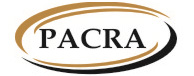 THE PATENTS AND COMPANIES REGISTRATION AGENCYThe Companies Act, 2017(Act No. 10 of 2017)____________The Companies (Prescribed Forms) Regulations, 2018(Sections 306)Available at www.pacra.org.zmANNUAL ACCOUNTS OF FOREIGN COMPANYANNUAL ACCOUNTS OF FOREIGN COMPANYANNUAL ACCOUNTS OF FOREIGN COMPANYANNUAL ACCOUNTS OF FOREIGN COMPANYANNUAL ACCOUNTS OF FOREIGN COMPANYANNUAL ACCOUNTS OF FOREIGN COMPANYPART ACOMPANY DETAILSPART ACOMPANY DETAILSPART ACOMPANY DETAILSPART ACOMPANY DETAILSPART ACOMPANY DETAILSPART ACOMPANY DETAILSCompany Number Indicate the 12 digit registration numberCompany Number Indicate the 12 digit registration numberCompany Number Indicate the 12 digit registration numberCompany Name Indicate the name as captured on the certificate of incorporationCompany Name Indicate the name as captured on the certificate of incorporationCompany Name Indicate the name as captured on the certificate of incorporationPhone Number Include the international code (e.g. +260 for Zambia)Phone Number Include the international code (e.g. +260 for Zambia)MobilePhone Number Include the international code (e.g. +260 for Zambia)Phone Number Include the international code (e.g. +260 for Zambia)LandlineEmail AddressEmail AddressEmail AddressCountry of Origin Country of Origin Country of Origin Date of Financial Year EndIndicate the date that the statement is made up toDate of Financial Year EndIndicate the date that the statement is made up toDate of Financial Year EndIndicate the date that the statement is made up toPhysical Address State the registered office of the CompanyPhysical Address State the registered office of the CompanyPlot/House/ VillageState the principal office of the CompanyPhysical Address State the registered office of the CompanyPhysical Address State the registered office of the CompanyStreetState the principal office of the CompanyPhysical Address State the registered office of the CompanyPhysical Address State the registered office of the CompanyAreaState the principal office of the CompanyPhysical Address State the registered office of the CompanyPhysical Address State the registered office of the CompanyTownState the principal office of the CompanyPhysical Address State the registered office of the CompanyPhysical Address State the registered office of the CompanyProvinceState the principal office of the CompanyPostal Address State the notification address of the CompanyPostal Address State the notification address of the CompanyPost BoxState the notification address of the CompanyPostal Address State the notification address of the CompanyPostal Address State the notification address of the CompanyAreaState the notification address of the CompanyPostal Address State the notification address of the CompanyPostal Address State the notification address of the CompanyTownState the notification address of the CompanyPostal Address State the notification address of the CompanyPostal Address State the notification address of the CompanyProvinceState the notification address of the CompanyPART BDETAILS OF AUDITORSPART BDETAILS OF AUDITORSPART BDETAILS OF AUDITORSPART BDETAILS OF AUDITORSPART BDETAILS OF AUDITORSPART BDETAILS OF AUDITORSName of Auditor Indicate the names of the Company’s AuditorsName of Auditor Indicate the names of the Company’s AuditorsName of Auditor Indicate the names of the Company’s AuditorsRegistration Number of Audit FirmRegistration Number of Audit FirmRegistration Number of Audit FirmPhysical Address State the registered office of the CompanyPhysical Address State the registered office of the CompanyPlot/House/ VillagePhysical Address State the registered office of the CompanyPhysical Address State the registered office of the CompanyStreetPhysical Address State the registered office of the CompanyPhysical Address State the registered office of the CompanyAreaPhysical Address State the registered office of the CompanyPhysical Address State the registered office of the CompanyTownPhysical Address State the registered office of the CompanyPhysical Address State the registered office of the CompanyProvincePhysical Address State the registered office of the CompanyPhysical Address State the registered office of the CompanyCountryPostal Address State the notification address of the CompanyPostal Address State the notification address of the CompanyPost BoxPostal Address State the notification address of the CompanyPostal Address State the notification address of the CompanyAreaPostal Address State the notification address of the CompanyPostal Address State the notification address of the CompanyTownPostal Address State the notification address of the CompanyPostal Address State the notification address of the CompanyProvinceFirst Name:Surname:Capacity:Signature:                                                         Date:First Name:Surname:Capacity:Signature:                                                         Date:First Name:Surname:Capacity:Signature:                                                         Date:First Name:Surname:Capacity:Signature:                                                         Date:First Name:Surname:Capacity:Signature:                                                         Date:PART CPARTICULARS OF PERSON LODGING NOTICE PART CPARTICULARS OF PERSON LODGING NOTICE PART CPARTICULARS OF PERSON LODGING NOTICE PART CPARTICULARS OF PERSON LODGING NOTICE PART CPARTICULARS OF PERSON LODGING NOTICE PART CPARTICULARS OF PERSON LODGING NOTICE First NameFirst NameFirst NameSurnameSurnameSurnameGenderGenderGenderDate of BirthDate of BirthDate of BirthNationalityNationalityNationalityIdentity TypeFor Zambians: NRC For non-Zambians: NRC/Passport/ Driver’s Licence/Resident PermitIdentity TypeFor Zambians: NRC For non-Zambians: NRC/Passport/ Driver’s Licence/Resident PermitIdentity TypeFor Zambians: NRC For non-Zambians: NRC/Passport/ Driver’s Licence/Resident PermitIdentity NumberIdentity NumberIdentity NumberPhone NumberMobileMobilePhone NumberLandlineLandlineEmail AddressEmail AddressEmail AddressPhysical AddressPlot/House/ VillagePlot/House/ VillagePhysical AddressStreetStreetPhysical AddressAreaAreaPhysical AddressTownTownPhysical AddressProvinceProvincePhysical AddressCountryCountrySignature:                                                         Date:Signature:                                                         Date:Signature:                                                         Date:Signature:                                                         Date:Signature:                                                         Date:Attach annual accounts and auditor’s report Attach annual accounts and auditor’s report Attach annual accounts and auditor’s report Attach annual accounts and auditor’s report Attach annual accounts and auditor’s report Attach annual accounts and auditor’s report 